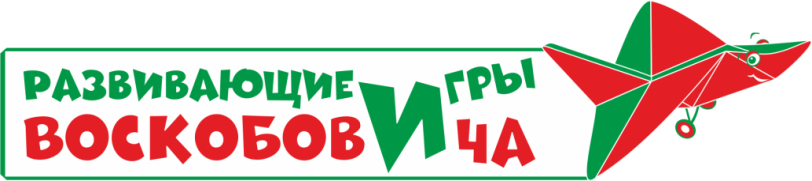 ПроектНаучно-практический всероссийский веб-семинар«ТЕХНОЛОГИЯ «СКАЗОЧНЫЕ ЛАБИРИНТЫ ИГРЫ» В ДОО И ШКОЛЕ» 16, 17, 22 ноября 2018 г.ПРОГРАММА16 ноября 2018 года, 14.00-17.00  (пятница)17 ноября, 10.00-13.00 (суббота) 22 ноября 2018 года, 14.00-17.00 (четверг)14.00 – 14.15Вступительное слово. Обзор методической литературы. Ближайшие мероприятия методического отдела.Л.С. Вакуленко, СПб.14.15-14.45Обзор новинок компании «Развивающие игры Воскобовича»В.В. Воскобович, СПб.14.45 – 15.00Продукты для электронной доски, электронной партыЛ.С. Вакуленко, СПб.15.00-15.15Игры и пособия В.В. Воскобовича в работе частной студии раннего развития "Малышок"Н.И. Беккер, Благовещенск Амурской области15.15-15.30Работа городского методического объединения в г. Перми (в аспекте реализации технологии В.В. Воскобовича)И.В. Михновец, А.В. Цыгвинцева, Пермь15.30-15.45«Коврограф Ларчик» как средство развития пространственной ориентировки (с использованием прозрачного планшета)В.В. Атрашкевич, Красноярск15.45-16.00Современные подходы к ознакомлению дошкольников с окружающим миромА.С. Максимова, Первоуральск Свердловской области16.00-16.15«Экологические сказки Фиолетового леса»: презентация методических рекомендацийВ.Н. Адлер,  О.Н. Черисова, О.В. Патлаенко, Мурманск16.15-16.30Использование игр Воскобовича в курсе "Наглядная геометрия" в начальной школеТ.Н. Крицына, Москва16.30-16.45«Игрумка. ру»: развитие множественного интеллекта старших дошкольников в социо- игровой, исследовательской среде (дополнительное образование на платной основе)А.А. Блинова, Л.М. Скляр, Ковров Владимирской области16.45-17.00Развитие интеллектуально-творческих способностей детей в семье с помощью игр ВоскобовичаЕ.Г. Савич, Новороссийск Краснодарского края17.00-17.15Обсуждение итогов учебного дняВсе участники10.00 – 10.15Здоровьесберегающие технологии и игры ВоскобовичаН.В. Абуева (ведущий тьютор), Ярославль10.15 – 10.45Технология «Обучение в сотрудничестве» (работа в парах) и игры ВоскобовичаН.В. Абуева (ведущий тьютор), Ярославль10.45-11.00Использование развивающих игр В. Воскобовича в обучении грамоте детей старшего дошкольного возрастаИ.Н. Дубцова, пгт Тымовское Сахалинской области11.00-11.15Интерактивные пособия из цветного ковролинаЭ.Н. Панфилова (ведущий тьютор), Ж.Е. Пернай, Мытищ, МО11.15-11.30«Развивалка.ру»: презентация парциальной программыЭ.Н. Панфилова (ведущий тьютор, Мытищи, МО11.30-11.45Развитие связной речи детей с нарушениями речи с помощью развивающей среды «Фиолетовый лес»Е.В. Антоненко, Симферополь, Республика Крым11.45-12.00Использование игр и пособий В.В. Воскобовича при обучении детей правилам дорожного движенияЕ.В. Захарова, Чистополь, Республика Татарстан12.00-12.15Возможности применения графического тренажера "Игровизор" в образовательном процессе ДООС.Н. Анисимова, Первоуральск Свердловской области12.15-12.30Музыкальное развитие и игры ВоскобовичаВ.А. Самойлова, Находка Приморского края12.30-12.45Игры Воскобовича: опыт успешных продажЕ.С. Андреева, Костанай, Казахстан12.45-13.00Обсуждение итогов учебного дняВсе участники14.00 -15.00Ответы на часто задаваемые вопросыВ.В. Воскобович, СПб.15.00-15.15Изучение состава числа средствами интеллектуально-творческой игрыТ.А. Поздина (ведущий тьютор), Первоуральск Свердловской области15.15-15.30Использование игр Воскобовича в работе воспитателя с детьми с ОВЗИ.А. Чибрикова (ведущий тьютор), п.Кузьмоловский, ЛО15.30-15.45Раннее развитие и игры ВоскобовичаМ.С. Кандрашина, Ульяновск15.45-16.00Использование игр Воскобовича в развитии детей раннего возрастаВотинова О.М. (ведущий тьютор), Москва16.00-16.15«Планета умножения»  на уроках математики в начальной школеГ.В. Кривонос, Серпухов, МО16.15-16.45Игры Воскобовича в практике работы с младшими дошкольниками Е.С. Зайцева, СПб.16.45-17.00Обмен мнениями. Подведение итогов вебинараВ.В. Воскобович, Л.С. Вакуленко, СПб.